АМУРСКАЯ БАССЕЙНОВАЯ ПРИРОДООХРАННАЯ ПРОКУРАТУРА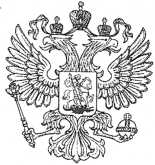 ПРЕСС-РЕЛИЗВ Амурской бассейновой природоохранной прокуратуре будет проведена «горячая линия» по вопросу соблюдения законодательства об охране атмосферного воздуха В целях пресечения нарушений законодательства об охране атмосферного воздуха 23 апреля 2020 года с 09.00 до 13.00 часов (по Хабаровскому времени) в Амурской бассейновой природоохранной прокуратуре и межрайонных природоохранных прокуратурах будет проводиться «горячая линия».Граждане могут сообщить о фактах нарушений законодательства об охране атмосферного воздуха в:-Амурскую бассейновую природоохранную прокуратуру по номеру телефона 8 (4212) 31-99-59, 34-06-54, 31-99-60;-Биробиджанскую межрайонную природоохранную прокуратуру по номеру телефона 8 (42622) 2-10-22;-Благовещенскую межрайонную природоохранную прокуратуру по номеру телефона 8 (4162) 52-52-44;-Владивостокскую межрайонную природоохранную прокуратуру по номеру телефона 8 (423) 241-41-34;-Комсомольскую-на-Амуре межрайонную природоохранную прокуратуру по номеру телефона 8 (4217) 54-01-27;-Николаевскую-на-Амуре межрайонную природоохранную прокуратуру по номеру телефона 8 (42135) 2-25-85;-Читинскую межрайонную природоохранную прокуратуру по номеру телефона 8 (3022) 23-85-11;-Хабаровскую межрайонную природоохранную прокуратуру по номеру телефона 8 (4212) 32-82-84.                                                                                                     17.04.2020Пресс-служба АБППГринченко Вера, тел.: 8-924-103-58-95